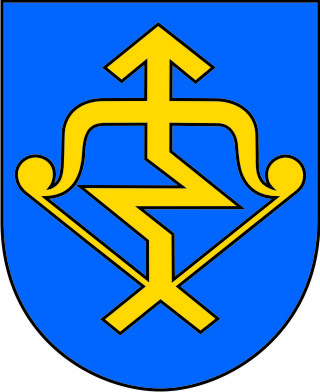 MAŽEIKIŲ RAJONO SAVIVALDYBĖS TARYBASPRENDIMASDĖL BUTŲ IR KITŲ BENDROSIOS NUOSAVYBĖS PATALPŲ NUOLATINĖSPRIVALOMOS PRIEŽIŪROS DARBŲ BEI AVARIJŲ LOKALIZAVIMO IRLIKVIDAVIMO DARBŲ MOKESČIO TARIFO NUOLAIDŲ PATVIRTINIMO2007 m. kovo 29 d. Nr. T1-71MažeikiaiVadovaudamasi Lietuvos Respublikos vietos savivaldos įstatymo (Žin., 1994, Nr. 55-1049; 2000, Nr. 91-2832; 2001, Nr. 85-2969; 2001, Nr. 110-3984; 2002, Nr. 43-1604; 2002, Nr. 103-4605; 2002, Nr. 112-4605; 2003, Nr. 17-704; 2003, Nr. 28-1124; 2003, Nr. 73-3357; 2003, Nr. 104-4636; 2004, Nr. 134-4839; 2005, Nr. 57-1941; 2006, Nr. 82-3251) 17 straipsnio 18 punktu ir Lietuvos Respublikos Vyriausybės 2001 m. gegužės 23 d. nutarimu Nr. 603 „Dėl butų ir kitų patalpų savininkų bendrosios nuosavybės administravimo pavyzdinių nuostatų patvirtinimo“ (Žin., 2001, Nr. 45-1584; 2002, Nr. 54-2123; 2004, Nr. 5-94), Mažeikių rajono savivaldybės taryba nusprendžia:1. Patvirtinti butų ir kitų patalpų nuolatinės privalomos priežiūros darbų bei avarijų lokalizavimo ir likvidavimo darbų mokesčio tarifo nuolaidas:1.1. 40 proc. – kai nėra centrinio šildymo;1.2. 15 proc. – kai nėra centralizuoto karšto vandens tiekimo;1.3. 85 proc. – kai nėra komunalinių patogumų.2. Pripažinti netekusiu galios Mažeikių rajono valdybos 2003 m. vasario 13 d. sprendimo Nr. V1-52 „Dėl daugiabučių gyvenamųjų namų bendrojo  naudojimo objektų nuolatinės privalomos priežiūros darbų, avarijų lokalizavimo ir likvidavimo darbų sąrašo bei namo kaupimo fondo nuostatų patvirtinimo“ 3 punktą.3. Sprendimas įsigalioja nuo 2007-06-01.4. Skelbti sprendimą visuomenės informavimo priemonėse.Savivaldybės meras				Vilhelmas Džiugelis